Conceptual Meaning of Whole Number Addition and SubtractionConceptual Meaning of Whole Number Addition and SubtractionConceptual Meaning of Whole Number Addition and SubtractionRecognizes addition and subtraction situations to 1 000 000How many views did the video get on its first two days online?“To find the total number of views, I need to add the number of views on Day 1 and the number of views on Day 2.”Models and symbolizes ways to solve problems to 1 000 000156 231 + 275 489 = ?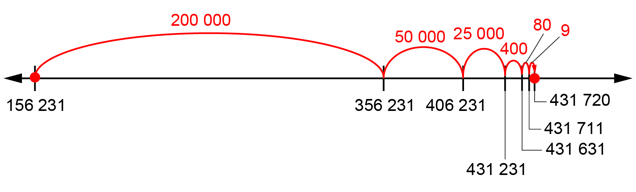 Uses an understanding of place value to decompose numbers to solve problems to 
1 000 000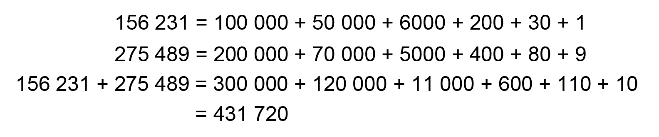 “I added hundred thousands with hundred thousands, ten thousands with ten thousands, thousands with thousands, and so on. 
I added like units.”Observations/DocumentationObservations/DocumentationObservations/DocumentationConceptual Meaning of Whole Number Addition and Subtraction (cont’d)Conceptual Meaning of Whole Number Addition and Subtraction (cont’d)Conceptual Meaning of Whole Number Addition and Subtraction (cont’d)Uses an understanding of place value to add and subtract to 1 000 000 using the standard algorithm968 867 – 790 283 = ?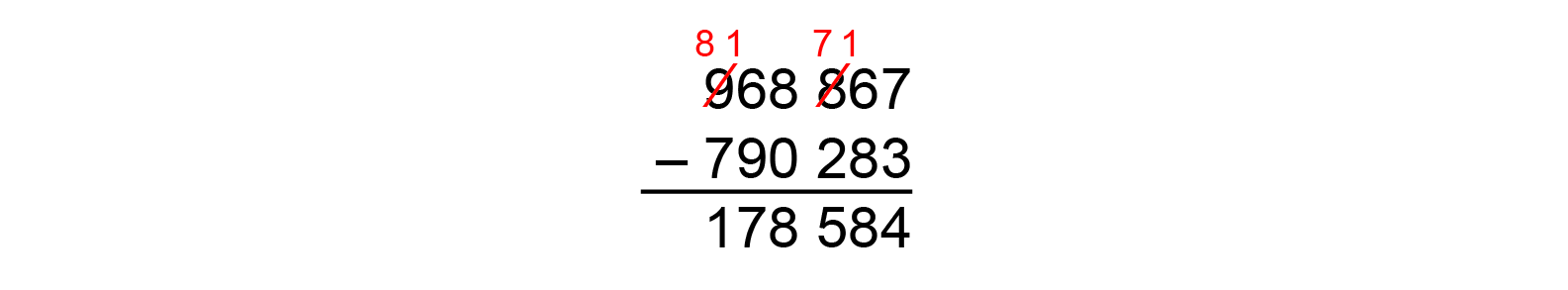 “I used the standard algorithm.”Estimates to determine if answer to problem is reasonable968 867 – 790 283 = ?
“968 867 is close to 970 000 and 790 283 is close to 800 000.  
970 000 – 800 000 = 170 000.
178 584 is close to 170 000.
So, my answer is reasonable.”Creates and solves multi-step addition and subtraction problems flexibly using a variety of strategiesA dancing monkey video got 54 977 likes one day and 127 522 likes the next. How many more likes does it need to reach 250 000?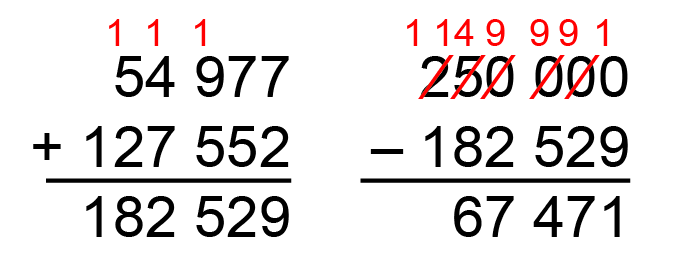 Observations/DocumentationObservations/DocumentationObservations/Documentation